Teilnehmer- und Fahrtkostennachweis ** Es ist für jede Veranstaltung ein gesonderter Teilnehmer- und Fahrtkostennachweis zu führen.** Bei Anspruch auf Fahrtkosten ist der Betrag vom Helfer/in einzusetzen, der/die mit seiner/ihrer Unterschrift die Anwesenheit und
    ggf. den Empfang der Fahrtkosten bestätigt.Sachlich richtig:                                                                                                                                                                 Festgestellt:(Stempel)_______________________________________                                                                      ___________________________________(Unterschrift des verantw. Leiters/Führers)                                                                                           Unterschrift DRK-Kreisverband** Bei Anspruch auf Fahrtkosten ist der Betrag vom Helfer/in einzusetzen, der/die mit seiner/ihrer Unterschrift die Anwesenheit und
    ggf. den Empfang der Fahrtkosten bestätigt.Kreisverband:Rotkreuzgemeinschaft:Ortsverein:Einsatzeinheit:Ausbildungsort:(Teil-) Einheit:Am ........................von ...................bis ...................UhrVerantw. Ausbilder/Führer: .........................................Genehmigt/angeordnet durch: ....................................Teilnehmerzahl: ............... Ausbildungsthema/Bezeichnung des Dienstes................................................................................................................................................................ARPl - Nr.: .........  Lfd. Nr.Name, VornameWohnort(ggf. Ortsteil)EntstandeneKosten** in €Bestätigung desHelfers/der Helferin17.18.Lfd.Nr.Name, VornameWohnort(ggf. Ortsteil)EntstandeneKosten** in €Bestätigung desHelfers/der Helferin19.20.21.22.23.24.25.26.27.28.29.30.31.32.33.34.35.36.37.38.39.40.                                                           Gesamtsumme:                                                           Gesamtsumme:                                                           Gesamtsumme:=========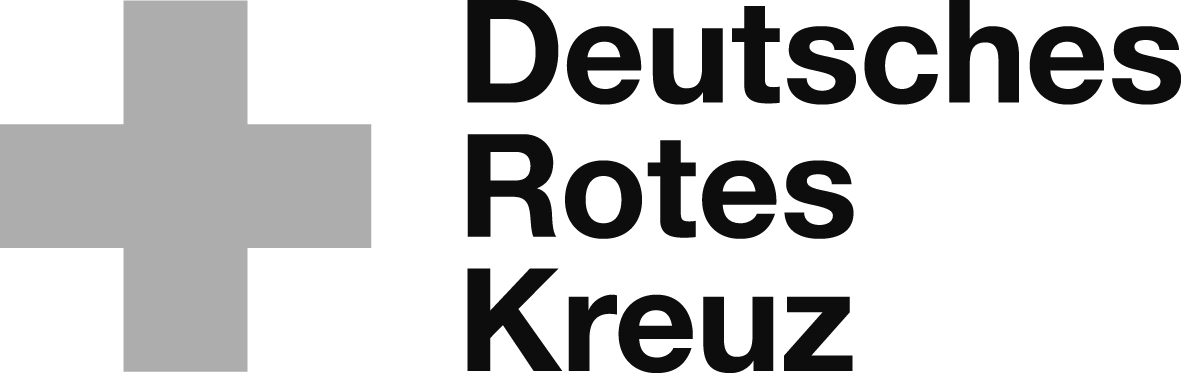 